.R Chasse, Rock, Recover, L Chasse, Behind, 1/4 turn L.Pivot 1/2 turn L, 1/4 turn L , Slide, Sailor step x2 (L,R)Cross Rock, Recover, Chasse 1/4 turn L, Full turn L, Rock, RecoverJump Back, Hold, Heel Bounce x2, Sailor step x2 (L,R)Step, Touch side, x4Rock recover, Shuffle 1/2 turn L, Rock step, Coaster step.On wall 3,  Restart here, add a rocking chair insted of the coaster step so weight will be on correct foot)Step, Touch side, x4Rock recover, Shuffle 1/2 turn L, Rock step, Coaster step.(On wall 5 add a rocking chair here instead of the coaster step to start the dance again on the correct foot)Tag (After Walls 1, 2, 4 (double tag))Stomps and Holds.Rocking chair L, Pivot 1/2 turn L, 1/4 turn L with touch.(When dancing the double tag after wall 4, finish with weight on Rf to start the tag again)This is great of music, i hope you get to enjoy it as much as i do....(Thank you Karolyna Caceres Lopez)Hey O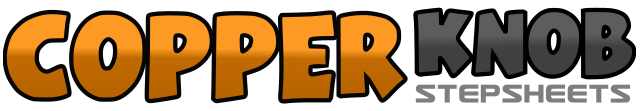 .......Count:64Wall:3Level:Intermediate.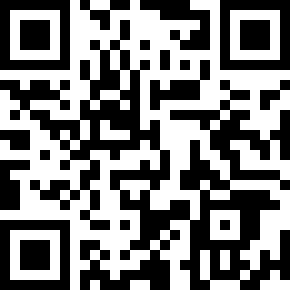 Choreographer:Darren Bailey (UK) - July 2014Darren Bailey (UK) - July 2014Darren Bailey (UK) - July 2014Darren Bailey (UK) - July 2014Darren Bailey (UK) - July 2014.Music:Hey-O - Johnny ReidHey-O - Johnny ReidHey-O - Johnny ReidHey-O - Johnny ReidHey-O - Johnny Reid........1&2Step Rf to R side, close Lf next to Rf, step Rf to R side3-4Rock back on Lf, recover onto Rf5&6Step Lf to L side, close Rf next to Lf, step Lf to L side7-8Cross Rf behind Lf, make a 1/4 turn L and step forward on Lf1-2Step forward on Rf, make a 1/2 turn pivot L (weight ends on L)3-4Make a 1/4 turn L and take a big step to the R, Hold5&6Cross Lf behind Rf, step Rf to R side, step Lf to L side7&8Cross Rf behind Lf, step Lf to L side, step Rf to R side1-2Cross rock Lf over Rf, recover onto Rf3&4Step Lf to L side, close Rf next to Lf, make a 1/4 L and step forward on Lf5-6Make a 1/2 turn L and step back on Rf, make a 1/2 turn L and step forward on Lf7-8Rock forward on RF, recover onto Lf&1-2Jump back and slightly out with Rf, step Lf to L side, hold3-4Bounce heels x2 bending at the knees (weight finishes on R)5&6Cross Lf behind Rf, step Rf to R side, step Lf to L side7&8Cross Rf behind Lf, step Lf to L side, step Rf to R side1-2Step forward on Lf, touch Rf to R side3-4Step forward on Rf, touch Lf to L side5-6Step forward on Lf, touch Rf to R side7-8Step forward on Rf, touch Lf to L side1-2Rock forward on Lf, recover onto Rf3&4Make a 1/4 turn L and step Lf to L side, close Rf next to Lf, make a 1/4 turn L and step forward on Lf5-6Rock forward on Rf, recover onto Lf7&8Step back on Rf, close Lf next to Rf, step forward on Rf1-2Step forward on Lf, touch Rf to R side3-4Step forward on Rf, touch Lf to L side5-6Step forward on Lf, touch Rf to R side7-8Step forward on Rf, touch Lf to L side1-2Rock forward on Lf, recover onto Rf3&4Make a 1/4 turn L and step Lf to L side, close Rf next to Lf, make a 1/4 turn L and step forward on Lf5-6Rock forward on Rf, recover onto Lf7&8Step back on Rf, close Lf next to Rf, step forward on Rf1-4Stomp Lf to L side, hold x3 (option to look L on the stomp)5-8Stomp Rf to R side, hold x3 (option to look R on the stomp)1-2Rock forward on Lf, recover onto Rf3-4Rock back on Lf, recover onto Rf5-6Step forward on Lf, pivot 1/2 turn R7-8Step forward on Lf, make a 1/4 turn R and touch Rf next to Lf